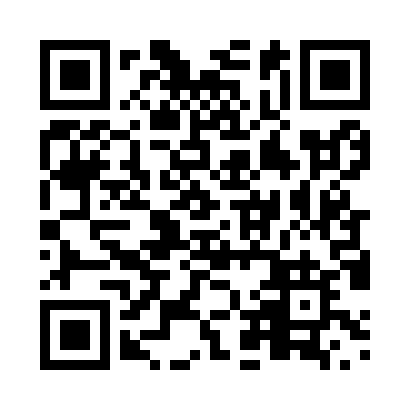 Prayer times for Valley River, Manitoba, CanadaWed 1 May 2024 - Fri 31 May 2024High Latitude Method: Angle Based RulePrayer Calculation Method: Islamic Society of North AmericaAsar Calculation Method: HanafiPrayer times provided by https://www.salahtimes.comDateDayFajrSunriseDhuhrAsrMaghribIsha1Wed4:166:121:386:459:0411:002Thu4:136:101:376:469:0611:033Fri4:116:081:376:479:0711:064Sat4:086:061:376:489:0911:085Sun4:056:051:376:499:1111:116Mon4:026:031:376:509:1211:147Tue3:596:011:376:519:1411:178Wed3:566:001:376:529:1511:199Thu3:535:581:376:539:1711:2210Fri3:515:561:376:539:1811:2511Sat3:485:551:376:549:2011:2812Sun3:455:531:376:559:2111:2913Mon3:445:521:376:569:2311:3014Tue3:445:501:376:579:2411:3115Wed3:435:491:376:589:2611:3216Thu3:425:471:376:599:2711:3217Fri3:425:461:377:009:2911:3318Sat3:415:451:377:019:3011:3419Sun3:405:431:377:019:3211:3520Mon3:405:421:377:029:3311:3521Tue3:395:411:377:039:3411:3622Wed3:395:401:377:049:3611:3723Thu3:385:381:377:059:3711:3724Fri3:385:371:387:059:3811:3825Sat3:375:361:387:069:4011:3926Sun3:375:351:387:079:4111:3927Mon3:365:341:387:089:4211:4028Tue3:365:331:387:089:4311:4129Wed3:355:321:387:099:4411:4130Thu3:355:311:387:109:4611:4231Fri3:355:311:387:109:4711:43